Trenckmannstraße 1516816 NeuruppinBearb.: 	Herr PeterGesch-Z.: 	Hausruf: 	01723241038Fax: 	Internet:www.bildungsserver.berlin-brandenburg.deuwe.peter@schulen.brandenburg.deBahnhof Rheinsberger Tor - Stadtbuslinie 770An alle Kreissieger Prignitz, Havelland und Ostprignitz-Ruppin, Oberhavel, sowie Zweitplatzierte OberhavelStaatliches Schulamt Neuruppin Trenckmannstraße 15    |   16816 NeuruppinAusschreibung                       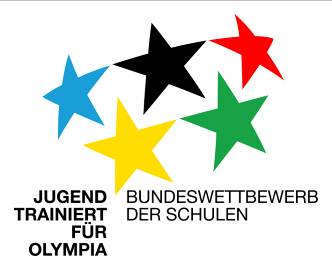 „Jugend trainiert für Olympia“  Regionalfinale Leichtathletik Veranstalter         : Staatliches Schulamt NeuruppinAusrichter            : Schulsportberater Landkreis PrignitzTermin/Ort            :  12.06.2024 Wittenberge, Thälmann-Stadion, Bentwischer WegBeginn/Eröffnung : 10.00 Uhr /  9.45 UhrWettkampfregeln  : entsprechend ALB des DLVAltersklassen        : WK II		männlich/weiblich	( 2007 – 2010)		      : WK III		männlich, weiblich	( 2009 – 2012)		      : WK IV		männlich, weiblich	( 2011 und jünger)Disziplinen	      : siehe zentrale AusschreibungMeldetermin	      :  10.06.2024 nur über Internet auf LADV.de Seite an:			meldungen@kvl-prignitz.deStellplatz	      : 	15 min vor Wettkampfbeginn an der Anlage für alle Disziplinen, 			es werden Startnummern getragen! Sicherheitsnadeln mitbringen!Auszeichnung       :	Urkunden, Medaillen 	Versorgung           :  ImbissversorgungHaftung                 : Der Veranstalter übernimmt keine Haftung!!Fahrtkosten          : Busse bestellen die Schulsportberater – Abfahrtstermine    werden 	mitgeteilt!Wir wünschen allen Mannschaften eine gute Anreise und viel Erfolg!Frank Dannehl 